COMMUNITY ADVISORY BOARD 	 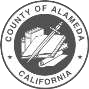 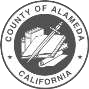 MEETING AGENDA 	 	 	 	       	    February 2, 2021 ∙ 6:15 PM – 8:15 PM To guarantee social distancing, the meeting is a videoconference. To join the meeting, click on the link below or you can use the conference call in number.  Meeting documents may be shared live during the meeting. Note: Documents cannot be viewed live if you choose to use the call-in number.   Join Zoom Meeting: https://zoom.us/j/99897538678?pwd=b1p5QWhvRDdDTUI3Z0RTS0ZoM0xzQT09One tap mobile: +16699006833,,99897538678#,,,,*174936#; Meeting ID: 998 9753 8678; Passcode: 174936; Dial-in Number: +1-669-900-6833 6:15 p.m. – Call to Order/Roll Call Review and Approve Meeting Minutes from January 5, 2021CAB – Open Seats & Recruitment Update – Raymond3 Minute Time Limit for Comments – Lou Rigali (Timekeeper)Alexandra, Tim, and Ray – Polite Program – (Discussion and Action) – 20 minutesCAB becoming Voting Members of CCPEC – (Discussion and Action) – 15 minutesRecommend that CAB become a voting member of CCPEC. The community should have a (true voice) in the community and about their future. Non-Voting Power Equal No Power!David Harris – Work with assisting CAB (Presentation) – 15 minutesJust Cities Fair Chance Housing Community Education & Outreach Initiative (Discussion and Action) – 15 minutesFollow-up with Probation about Updating CAB application – Can a button be added so that applicants           can submit an application after completing it – Problems with download & submission of completed applications (Discussion)Shauna’s presentation on the ACPD contract process (Discussion) – 15 minutesAlexandra’s Presentation – DMV 41500 Form (Discussion and Action) – 10 minutesCAB Recruitment/Retention Processes/Internal Affairs (Discussion and Action) – 40 minutesCAB—Etiquette—Professionalism—Eliminating Disruptive Behavior—Double Standard Practices—What is the CAB’s response? County Counsel will provide to CAB leadership with County discrimination policyAgenda Building – 5 minutesPublic Comment – 3 minutes per personAdjournmentSUBMITTING WRITTEN PUBLIC COMMENT TO THE COMMUNITY ADVISORY BOARD Persons who are unable to join the meeting via Zoom, may submit to the Community Advisory Board by the time the proceedings begin, written comments regarding the subject of the meeting. These comments will be made a part of the official public record and brought to the attention of the Community Advisory Board. Written comments should be submitted to Janene Grigsby, Adult Probation Department, 1111 Jackson Street, Oakland, CA 94607; or via email: jagrigsby@acgov.org or call (510) 268-7908.MEETING MATERIALS Copies of agendas, minutes, and explanatory documents are available through the Alameda County Probation Department’s Calendar of Events website at https://probation.acgov.org/calendar/list.page or by calling Janene Grigsby at (510) 268-7908 during normal business hours. The material can be faxed or mailed to you upon request. ACCOMMODATIONS To obtain a disability-related modification or accommodation, including auxiliary aids or services, to participate in the meeting, please contact Janene Grigsby at jagrigsby@acgov.org or (510) 268-7908 at least two business days before the meeting. TRANSLATION Interpreters for languages other than English are available on request. Sign language interpreters are also available on request. For either accommodation, please contact Janene Grigsby at jagrigsby@acgov.org or (510) 268-7908 at least two business days before the meeting. 